Уважаемые родители! Обращаем ваше внимание на времяпровождение детей в период весенних каникул. В связи с продолжающимся интенсивным снеготаянием посещение в эти весенние дни водоемов опасно для жизни!
Комиссией по делам несовершеннолетних и защите их прав при администрации Анучинского муниципального округа были замечены дети, играющие на льду. Убедительная просьба усилить контроль за поведением ваших детей, разъяснить им недопустимость игр вблизи водоемов и не оставлять их без присмотра.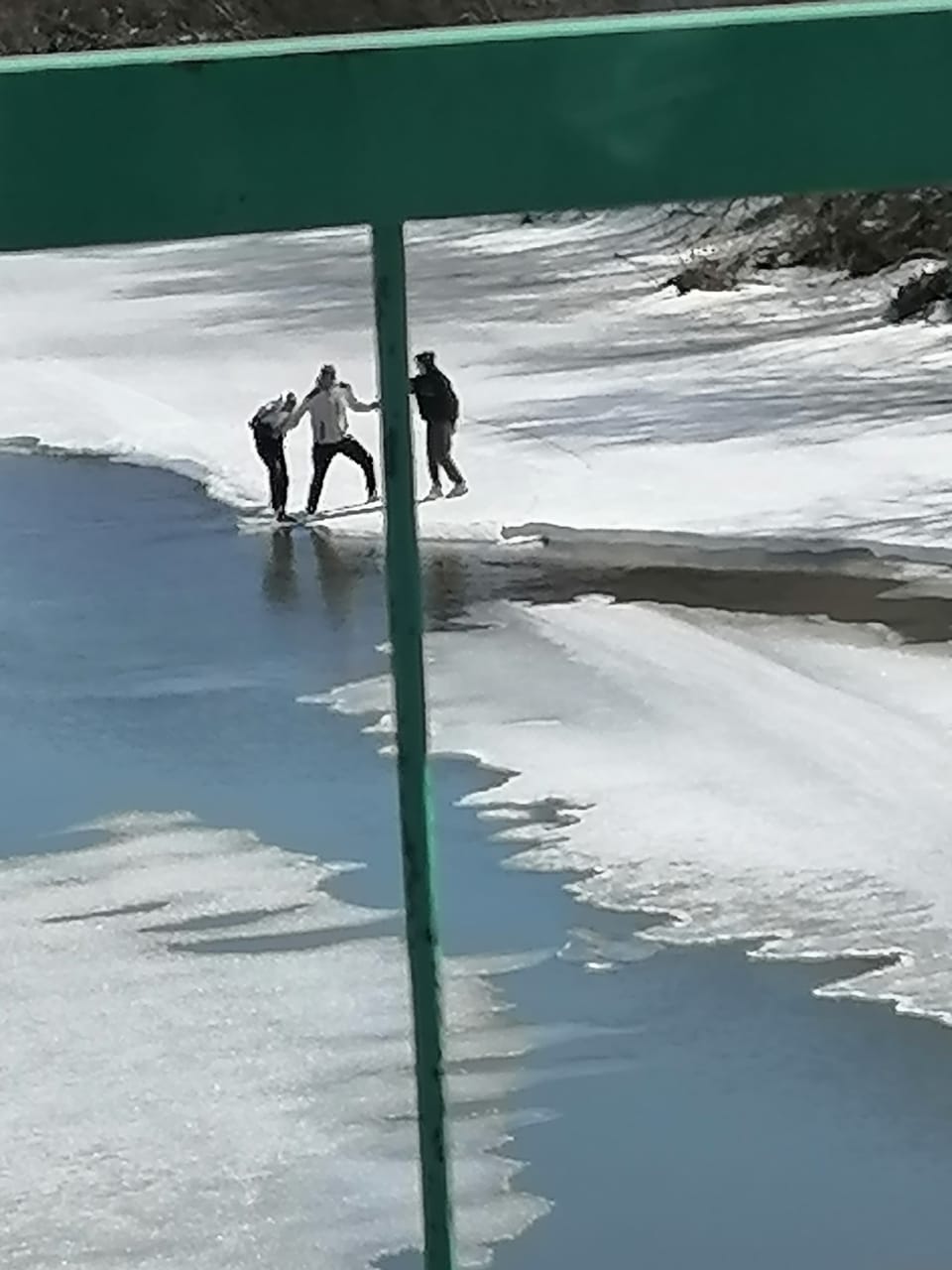 